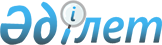 Мәслихаттың 2021 жылғы 29 желтоқсандағы № 89 "Лисаков қаласының 2022-2024 жылдарға арналған бюджеті туралы" шешіміне өзгерістер енгізу туралыҚостанай облысы Лисаков қаласы мәслихатының 2022 жылғы 29 қарашадағы № 182 шешімі
      Лисаков қалалық мәслихаты ШЕШТІ:
      1. Мәслихаттың "Лисаков қаласының 2022-2024 жылдарға арналған бюджеті туралы" 2021 жылғы 29 желтоқсандағы № 89 (Нормативтік құқықтық актілерді мемлекеттік тіркеу тізілімінде № 26312 болып тіркелген) шешіміне мынадай өзгерістер енгізілсін:
      көрсетілген шешімнің 1-тармағы жаңа редакцияда жазылсын:
      "1. Лисаков қаласының 2022-2024 жылдарға арналған бюджеті тиісінше 1, 2 және 3-қосымшаларға сәйкес, оның ішінде 2022 жылға мынадай көлемдерде бекітілсін:
      1) кірістер – 7682444,8 мың теңге, оның ішінде:
      салықтық түсімдер бойынша – 3795368,0 мың теңге;
      салықтық емес түсімдер бойынша – 51275,0 мың теңге;
      негізгі капиталды сатудан түсетін түсімдер бойынша – 38726,0 мың теңге;
      трансферттер түсімі бойынша – 3797075,8 мың теңге;
      2) шығындар – 7991293,3 мың теңге;
      3) таза бюджеттік кредиттеу – -39152,0 мың теңге, оның ішінде:
      бюджеттік кредиттер – 0,0 мың тенге;
      бюджеттік кредиттерді өтеу – 39152,0 мың теңге;
      4) қаржы активтерімен операциялар бойынша сальдо – 0,0 мың теңге;
      5) бюджет тапшылығы (профициті) – - 269696,5 мың теңге;
      6) бюджет тапшылығын қаржыландыру (профицитін пайдалану) – 269696,5 мың теңге.";
      көрсетілген шешімнің 1, 2-қосымшалары осы шешімнің 1, 2-қосымшаларына сәйкес жаңа редакцияда жазылсын.
      2. Осы шешім 2022 жылғы 1 қаңтардан бастап қолданысқа енгізіледі. Лисаков қаласының 2022 жылға арналған бюджеті Лисаков қаласының 2023 жылға арналған бюджеті
					© 2012. Қазақстан Республикасы Әділет министрлігінің «Қазақстан Республикасының Заңнама және құқықтық ақпарат институты» ШЖҚ РМК
				
      Қалалық мәслихат хатшысы 

С. Шалдыбаева
Мәслихаттың2022 жылғы 29 қарашадағы№ 182 шешіміне1-қосымшаМәслихаттың2021 жылғы 29 желтоқсандағы№ 89 шешіміне1-қосымша
Санаты
Санаты
Санаты
Санаты
Санаты
Сомасы, мың теңге
Сыныбы 
Сыныбы 
Сыныбы 
Сыныбы 
Сомасы, мың теңге
Кіші сыныбы
Кіші сыныбы
Кіші сыныбы
Сомасы, мың теңге
Атауы
Атауы
Сомасы, мың теңге
I. Кірістер
I. Кірістер
7 682 444,8
1
Салықтық түсімдер
Салықтық түсімдер
3 795 368,0
01
Табыс салығы
Табыс салығы
1 979 739,0
1
Корпоративтік табыс салығы
Корпоративтік табыс салығы
229 113,0
2
Жеке табыс салығы
Жеке табыс салығы
1 750 626,0
03
Әлеуметтiк салық
Әлеуметтiк салық
1 238 572,0
1
Әлеуметтiк салық
Әлеуметтiк салық
1 238 572,0
04
Меншiкке салынатын салықтар
Меншiкке салынатын салықтар
276 536,0
1
Мүлiкке салынатын салықтар
Мүлiкке салынатын салықтар
196 591,0
3
Жер салығы
Жер салығы
5 890,0
4
Көлiк құралдарына салынатын салық
Көлiк құралдарына салынатын салық
74 052,0
5
Бірыңғай жер салығы 
Бірыңғай жер салығы 
3,0
05
Тауарларға, жұмыстарға және қызметтерге салынатын iшкi салықтар
Тауарларға, жұмыстарға және қызметтерге салынатын iшкi салықтар
291 666,0
2
Акциздер
Акциздер
52 050,0
3
Табиғи және басқа да ресурстарды пайдаланғаны үшiн түсетiн түсiмдер
Табиғи және басқа да ресурстарды пайдаланғаны үшiн түсетiн түсiмдер
216 051,0
4
Кәсiпкерлiк және кәсiби қызметтi жүргiзгенi үшiн алынатын алымдар
Кәсiпкерлiк және кәсiби қызметтi жүргiзгенi үшiн алынатын алымдар
23 565,0
08
Заңдық маңызы бар әрекеттерді жасағаны және (немесе) оған уәкілеттігі бар мемлекеттік органдар немесе лауазымды адамдар құжаттар бергені үшін алынатын міндетті төлемдер
Заңдық маңызы бар әрекеттерді жасағаны және (немесе) оған уәкілеттігі бар мемлекеттік органдар немесе лауазымды адамдар құжаттар бергені үшін алынатын міндетті төлемдер
8 855,0
1
Мемлекеттік баж
Мемлекеттік баж
8 855,0
2
Салықтық емес түсiмдер
Салықтық емес түсiмдер
51 275,0
01
Мемлекеттік меншіктен түсетін кірістер
Мемлекеттік меншіктен түсетін кірістер
48 359,0
1
Мемлекеттік кәсіпорындардың таза кірісі бөлігінің түсімдері
Мемлекеттік кәсіпорындардың таза кірісі бөлігінің түсімдері
12,0
4
Мемлекет меншігінде тұрған, заңды тұлғалардағы қатысу үлесіне кірістер
Мемлекет меншігінде тұрған, заңды тұлғалардағы қатысу үлесіне кірістер
164,0
5
Мемлекет меншігіндегі мүлікті жалға беруден түсетін кірістер
Мемлекет меншігіндегі мүлікті жалға беруден түсетін кірістер
11 318,0
7
Мемлекеттік бюджеттен берілген кредиттер бойынша сыйақылар
Мемлекеттік бюджеттен берілген кредиттер бойынша сыйақылар
36 184,0
9
Мемлекет меншігінен түсетін басқа да кірістер
Мемлекет меншігінен түсетін басқа да кірістер
681,0
06
Басқа да салықтық емес түсiмдер
Басқа да салықтық емес түсiмдер
2 916,0
1
Басқа да салықтық емес түсiмдер
Басқа да салықтық емес түсiмдер
2 916,0
3
Негізгі капиталды сатудан түсетін түсімдер
Негізгі капиталды сатудан түсетін түсімдер
38 726,0
01
Мемлекеттік мекемелерге бекітілген мемлекеттік мүлікті сату
Мемлекеттік мекемелерге бекітілген мемлекеттік мүлікті сату
9 982,0
1
Мемлекеттік мекемелерге бекітілген мемлекеттік мүлікті сату
Мемлекеттік мекемелерге бекітілген мемлекеттік мүлікті сату
9 982,0
03
Жердi және материалдық емес активтердi сату
Жердi және материалдық емес активтердi сату
28 744,0
1
Жерді сату
Жерді сату
17 561,0
2
Материалдық емес активтерді сату 
Материалдық емес активтерді сату 
11 183,0
4
Трансферттердің түсімдері
Трансферттердің түсімдері
3 797 075,8
02
Мемлекеттiк басқарудың жоғары тұрған органдарынан түсетiн трансферттер
Мемлекеттiк басқарудың жоғары тұрған органдарынан түсетiн трансферттер
3 797 075,8
2
Облыстық бюджеттен түсетiн трансферттер
Облыстық бюджеттен түсетiн трансферттер
3 797 075,8
Функционалдық топ
Функционалдық топ
Функционалдық топ
Функционалдық топ
Функционалдық топ
Сомасы, мың теңге
Кіші функция
Кіші функция
Кіші функция
Кіші функция
Сомасы, мың теңге
Бюджеттік бағдарламалардың әкімшісі
Бюджеттік бағдарламалардың әкімшісі
Бюджеттік бағдарламалардың әкімшісі
Сомасы, мың теңге
Бағдарлама
Бағдарлама
Сомасы, мың теңге
Атауы
Сомасы, мың теңге
II. Шығыстар
7 991 293,3
01
Жалпы сипаттағы мемлекеттiк көрсетілетін қызметтер
694 132,0
1
Мемлекеттiк басқарудың жалпы функцияларын орындайтын өкiлдi, атқарушы және басқа органдар
294 703,2
112
Аудан (облыстық маңызы бар қала) мәслихатының аппараты
46 253,5
001
Аудан (облыстық маңызы бар қала) мәслихатының қызметін қамтамасыз ету жөніндегі қызметтер
44 517,3
005
Мәслихаттар депутаттары қызметінің тиімділігін арттыру
1 736,2
122
Аудан (облыстық маңызы бар қала) әкімінің аппараты
248 449,7
001
Аудан (облыстық маңызы бар қала) әкімінің қызметін қамтамасыз ету жөніндегі қызметтер
241 293,3
003
Мемлекеттік органның күрделі шығыстары
2 375,4
113
Төменгі тұрған бюджеттерге берілетін нысаналы ағымдағы трансферттер
4 781,0
2
Қаржылық қызмет
55 208,8
452
Ауданның (облыстық маңызы бар қаланың) қаржы бөлімі
55 208,8
001
Ауданның (облыстық маңызы бар қаланың) бюджетін орындау және коммуналдық меншігін басқару саласындағы мемлекеттік саясатты іске асыру жөніндегі қызметтер
45 165,6
003
Салық салу мақсатында мүлікті бағалауды жүргізу
2 612,6
010
Жекешелендіру, коммуналдық меншікті басқару, жекешелендіруден кейінгі қызмет және осыған байланысты дауларды реттеу
247,5
113
Төменгі тұрған бюджеттерге берілетін нысаналы ағымдағы трансферттер
7 183,1
5
Жоспарлау және статистикалық қызмет
34 668,3
453
Ауданның (облыстық маңызы бар қаланың) экономика және бюджеттік жоспарлау бөлімі
34 668,3
001
Экономикалық саясатты, мемлекеттік жоспарлау жүйесін қалыптастыру және дамыту саласындағы мемлекеттік саясатты іске асыру жөніндегі қызметтер
34 668,3
9
Жалпы сипаттағы өзге де мемлекеттiк қызметтер
309 551,7
454
Ауданның (облыстық маңызы бар қаланың) кәсіпкерлік және ауыл шаруашылығы бөлімі
21 168,9
001
Жергілікті деңгейде кәсіпкерлікті және ауыл шаруашылығын дамыту саласындағы мемлекеттік саясатты іске асыру жөніндегі қызметтер
21 043,4
007
Мемлекеттік органның күрделі шығыстары
125,5
458
Ауданның (облыстық маңызы бар қаланың) тұрғын үй-коммуналдық шаруашылығы, жолаушылар көлігі және автомобиль жолдары бөлімі
288 382,8
001
Жергілікті деңгейде тұрғын үй-коммуналдық шаруашылығы, жолаушылар көлігі және автомобиль жолдары саласындағы мемлекеттік саясатты іске асыру жөніндегі қызметтер
46 499,3
013
Мемлекеттік органның күрделі шығыстары
519,0
067
Ведомстволық бағыныстағы мемлекеттік мекемелер мен ұйымдардың күрделі шығыстары
173 319,9
113
Төменгі тұрған бюджеттерге берілетін нысаналы ағымдағы трансферттер
68 044,6
02
Қорғаныс
9 959,1
1
Әскери мұқтаждар
9 685,1
122
Аудан (облыстық маңызы бар қала) әкімінің аппараты
9 685,1
005
Жалпыға бірдей әскери міндетті атқару шеңберіндегі іс-шаралар
9 685,1
2
Төтенше жағдайлар жөнiндегi жұмыстарды ұйымдастыру
274,0
122
Аудан (облыстық маңызы бар қала) әкімінің аппараты
274,0
006
Аудан (облыстық маңызы бар қала) ауқымындағы төтенше жағдайлардың алдын алу және оларды жою
274,0
03
Қоғамдық тәртіп, қауіпсіздік, құқықтық, сот, қылмыстық-атқару қызметі
35 646,9
9
Қоғамдық тәртіп және қауіпсіздік саласындағы басқа да қызметтер
35 646,9
458
Ауданның (облыстық маңызы бар қаланың) тұрғын үй-коммуналдық шаруашылығы, жолаушылар көлігі және автомобиль жолдары бөлімі
35 646,9
021
Елдi мекендерде жол қозғалысы қауiпсiздiгін қамтамасыз ету
35 646,9
06
Әлеуметтiк көмек және әлеуметтiк қамсыздандыру
508 874,3
1
Әлеуметтiк қамсыздандыру
31 393,7
451
Ауданның (облыстық маңызы бар қаланың) жұмыспен қамту және әлеуметтік бағдарламалар бөлімі
31 393,7
005
Мемлекеттік атаулы әлеуметтік көмек 
31 393,7
2
Әлеуметтiк көмек 
368 180,4
451
Ауданның (облыстық маңызы бар қаланың) жұмыспен қамту және әлеуметтік бағдарламалар бөлімі
368 180,4
002
Жұмыспен қамту бағдарламасы
132 244,1
006
Тұрғын үйге көмек көрсету
16 037,0
007
Жергілікті өкілетті органдардың шешімі бойынша мұқтаж азаматтардың жекелеген топтарына әлеуметтік көмек
42 826,6
010
Үйден тәрбиеленіп оқытылатын мүгедек балаларды материалдық қамтамасыз ету
3 622,2
014
Мұқтаж азаматтарға үйде әлеуметтiк көмек көрсету
51 212,0
015
Зейнеткерлер мен мүгедектерге әлеуметтiк қызмет көрсету аумақтық орталығы
35 741,3
017
Оңалтудың жеке бағдарламасына сәйкес мұқтаж мүгедектерді протездік-ортопедиялық көмек, сурдотехникалық құралдар, тифлотехникалық құралдар, санаторий-курорттық емделу, міндетті гигиеналық құралдармен қамтамасыз ету, арнаулы жүріп-тұру құралдары, қозғалуға қиындығы бар бірінші топтағы мүгедектерге жеке көмекшінің және есту бойынша мүгедектерге қолмен көрсететін тіл маманының қызметтері мен қамтамасыз ету
46 127,1
023
Жұмыспен қамту орталықтарының қызметін қамтамасыз ету
40 370,1
9
Әлеуметтiк көмек және әлеуметтiк қамтамасыз ету салаларындағы өзге де қызметтер
109 300,2
451
Ауданның (облыстық маңызы бар қаланың) жұмыспен қамту және әлеуметтік бағдарламалар бөлімі
109 300,2
001
Жергілікті деңгейде халық үшін әлеуметтік бағдарламаларды жұмыспен қамтуды қамтамасыз етуді іске асыру саласындағы мемлекеттік саясатты іске асыру жөніндегі қызметтер
71 847,9
011
Жәрдемақыларды және басқа да әлеуметтік төлемдерді есептеу, төлеу мен жеткізу бойынша қызметтерге ақы төлеу
257,3
021
Мемлекеттік органның күрделі шығыстары
1 997,0
050
Қазақстан Республикасында мүгедектердің құқықтарын қамтамасыз етуге және өмір сүру сапасын жақсарту
25 729,0
054
Үкіметтік емес ұйымдарда мемлекеттік әлеуметтік тапсырысты орналастыру
9 039,0
067
Ведомстволық бағыныстағы мемлекеттік мекемелер мен ұйымдардың күрделі шығыстары
430,0
07
Тұрғын үй-коммуналдық шаруашылық
2 397 068,5
1
Тұрғын үй шаруашылығы
1 311 969,9
458
Ауданның (облыстық маңызы бар қаланың) тұрғын үй-коммуналдық шаруашылығы, жолаушылар көлігі және автомобиль жолдары бөлімі
61 774,2
003
Мемлекеттік тұрғын үй қорын сақтауды ұйымдастыру
61 393,3
031
Кондоминиум объектісіне техникалық паспорттар дайындау
380,9
467
Ауданның (облыстық маңызы бар қаланың) құрылыс бөлімі
1 250 195,7
003
Коммуналдық тұрғын үй қорының тұрғын үйін жобалау және (немесе) салу, реконструкциялау
1 216 589,7
004
Инженерлік-коммуникациялық инфрақұрылымды жобалау, дамыту және (немесе) жайластыру
33 606,0
2
Коммуналдық шаруашылық
918 157,5
458
Ауданның (облыстық маңызы бар қаланың) тұрғын үй-коммуналдық шаруашылығы, жолаушылар көлігі және автомобиль жолдары бөлімі
916 935,3
012
Сумен жабдықтау және су бұру жүйесінің жұмыс істеуі
35 367,6
029
Сумен жабдықтау және су бұру жүйелерін дамыту
881 567,7
467
Ауданның (облыстық маңызы бар қаланың) құрылыс бөлімі
1 222,2
006
Сумен жабдықтау және су бұру жүйесін дамыту
1 222,2
3
Елді-мекендерді көркейту
166 941,1
458
Ауданның (облыстық маңызы бар қаланың) тұрғын үй-коммуналдық шаруашылығы, жолаушылар көлігі және автомобиль жолдары бөлімі
166 941,1
015
Елдi мекендердегі көшелердi жарықтандыру
67 398,5
016
Елдi мекендердiң санитариясын қамтамасыз ету
79 979,8
017
Жерлеу орындарын ұстау және туыстары жоқ адамдарды жерлеу
966,6
018
Елдi мекендердi абаттандыру және көгалдандыру
18 596,2
08
Мәдениет, спорт, туризм және ақпараттық кеңістiк
469 001,4
1
Мәдениет саласындағы қызмет
136 071,3
455
Ауданның (облыстық маңызы бар қаланың) мәдениет және тілдерді дамыту бөлімі
136 071,3
003
Мәдени-демалыс жұмысын қолдау
136 071,3
2
Спорт
122 138,4
465
Ауданның (облыстық маңызы бар қаланың) дене шынықтыру және спорт бөлімі
122 137,9
001
Жергілікті деңгейде дене шынықтыру және спорт саласындағы мемлекеттік саясатты іске асыру жөніндегі қызметтер
22 052,0
004
Мемлекеттік органның күрделі шығыстары
1 721,8
005
Ұлттық және бұқаралық спорт түрлерін дамыту
68 252,3
006
Аудандық (облыстық маңызы бар қалалық) деңгейде спорттық жарыстар өткiзу
11 241,8
007
Әртүрлi спорт түрлерi бойынша аудан (облыстық маңызы бар қала) құрама командаларының мүшелерiн дайындау және олардың облыстық спорт жарыстарына қатысуы
18 870,0
467
Ауданның (облыстық маңызы бар қаланың) құрылыс бөлімі
0,5
008
Cпорт объектілерін дамыту
0,5
3
Ақпараттық кеңiстiк
132 493,3
455
Ауданның (облыстық маңызы бар қаланың) мәдениет және тілдерді дамыту бөлімі
83 426,3
006
Аудандық (қалалық) кiтапханалардың жұмыс iстеуi
72 830,7
007
Мемлекеттiк тiлдi және Қазақстан халқының басқа да тiлдерін дамыту
10 595,6
456
Ауданның (облыстық маңызы бар қаланың) ішкі саясат бөлімі
49 067,0
002
Мемлекеттік ақпараттық саясат жүргізу жөніндегі қызметтер
49 067,0
9
Мәдениет, спорт, туризм және ақпараттық кеңiстiктi ұйымдастыру жөнiндегi өзге де қызметтер
78 298,4
455
Ауданның (облыстық маңызы бар қаланың) мәдениет және тілдерді дамыту бөлімі
19 915,1
001
Жергілікті деңгейде тілдерді және мәдениетті дамыту саласындағы мемлекеттік саясатты іске асыру жөніндегі қызметтер
16 719,5
032
Ведомстволық бағыныстағы мемлекеттік мекемелер мен ұйымдардың күрделі шығыстары
3 195,6
456
Ауданның (облыстық маңызы бар қаланың) ішкі саясат бөлімі
58 383,3
001
Жергілікті деңгейде ақпарат, мемлекеттілікті нығайту және азаматтардың әлеуметтік сенімділігін қалыптастыру саласында мемлекеттік саясатты іске асыру жөніндегі қызметтер
37 419,9
003
Жастар саясаты саласында іс-шараларды іске асыру
19 409,8
006
Мемлекеттік органның күрделі шығыстары
1 553,6
9
Отын-энергетика кешенi және жер қойнауын пайдалану
8 254,7
1
Отын және энергетика
8 254,7
458
Ауданның (облыстық маңызы бар қаланың) тұрғын үй-коммуналдық шаруашылығы, жолаушылар көлігі және автомобиль жолдары бөлімі
8 254,7
019
Жылу-энергетикалық жүйені дамыту
8 254,7
10
Ауыл, су, орман, балық шаруашылығы, ерекше қорғалатын табиғи аумақтар, қоршаған ортаны және жануарлар дүниесін қорғау, жер қатынастары
31 806,4
6
Жер қатынастары
31 783,7
463
Ауданның (облыстық маңызы бар қаланың) жер қатынастары бөлімі
31 783,7
001
Аудан (облыстық маңызы бар қала) аумағында жер қатынастарын реттеу саласындағы мемлекеттік саясатты іске асыру жөніндегі қызметтер
31 438,6
007
Мемлекеттік органның күрделі шығыстары
345,1
9
Ауыл, су, орман, балық шаруашылығы, қоршаған ортаны қорғау және жер қатынастары саласындағы басқа да қызметтер
22,7
453
Ауданның (облыстық маңызы бар қаланың) экономика және бюджеттік жоспарлау бөлімі
22,7
099
Мамандарға әлеуметтік қолдау көрсету жөніндегі шараларды іске асыру
22,7
11
Өнеркәсіп, сәулет, қала құрылысы және құрылыс қызметі
61 795,1
2
Сәулет, қала құрылысы және құрылыс қызметі
61 795,1
467
Ауданның (облыстық маңызы бар қаланың) құрылыс бөлімі
39 792,7
001
Жергілікті деңгейде құрылыс саласындағы мемлекеттік саясатты іске асыру жөніндегі қызметтер
33 456,3
017
Мемлекеттік органның күрделі шығыстары
6 336,4
468
Ауданның (облыстық маңызы бар қаланың) сәулет және қала құрылысы бөлімі
22 002,4
001
Жергілікті деңгейде сәулет және қала құрылысы саласындағы мемлекеттік саясатты іске асыру жөніндегі қызметтер
21 649,6
004
Мемлекеттік органның күрделі шығыстары
352,8
12
Көлiк және коммуникация
371 445,8
1
Автомобиль көлiгi
371 445,8
458
Ауданның (облыстық маңызы бар қаланың) тұрғын үй-коммуналдық шаруашылығы, жолаушылар көлігі және автомобиль жолдары бөлімі
371 445,8
023
Автомобиль жолдарының жұмыс істеуін қамтамасыз ету
305 800,3
045
Аудандық маңызы бар автомобиль жолдарын және елді-мекендердің көшелерін күрделі және орташа жөндеу
65 645,5
13
Басқалар
1 245 238,6
3
Кәсiпкерлiк қызметтi қолдау және бәсекелестікті қорғау
1,0
467
Ауданның (облыстық маңызы бар қаланың) құрылыс бөлімі
1,0
026
"Бизнестің жол картасы-2025" бизнесті қолдау мен дамытудың бірыңғай бағдарламасы шеңберінде индустриялық инфрақұрылымды дамыту
1,0
9
Басқалар
1 245 237,6
453
Ауданның (облыстық маңызы бар қаланың) экономика және бюджеттік жоспарлау бөлімі
2 288,2
003
Жергілікті бюджеттік инвестициялық жобалардың техникалық-экономикалық негіздемелерін және мемлекеттік-жекешелік әріптестік жобалардың, оның ішінде концессиялық жобалардың конкурстық құжаттамаларын әзірлеу немесе түзету, сондай-ақ қажетті сараптамаларын жүргізу, мемлекеттік-жекешелік әріптестік жобаларды, оның ішінде концессиялық жобаларды консультациялық сүйемелдеу
2 288,2
458
Ауданның (облыстық маңызы бар қаланың) тұрғын үй-коммуналдық шаруашылығы, жолаушылар көлігі және автомобиль жолдары бөлімі
255 625,5
044
Моноқалаларды ағымдағы жайластыру
246 908,3
085
Шағын және моноқалаларда бюджеттік инвестициялық жобаларды іске асыру
8 717,2
467
Ауданның (облыстық маңызы бар қаланың) құрылыс бөлімі
987 323,9
085
Шағын және моноқалаларда бюджеттік инвестициялық жобаларды іске асыру
987 323,9
14
Борышқа қызмет көрсету
69 840,0
1
Борышқа қызмет көрсету
69 840,0
452
Ауданның (облыстық маңызы бар қаланың) қаржы бөлімі
69 840,0
013
Жергілікті атқарушы органдардың облыстық бюджеттен қарыздар бойынша сыйақылар мен өзге де төлемдерді төлеу бойынша борышына қызмет көрсету
69 840,0
15
Трансферттер
2 088 230,5
1
Трансферттер
2 088 230,5
452
Ауданның (облыстық маңызы бар қаланың) қаржы бөлімі
2 088 230,5
006
Пайдаланылмаған (толық пайдаланылмаған) нысаналы трансферттерді қайтару
76,3
024
Заңнаманы өзгертуге байланысты жоғары тұрған бюджеттің шығындарын өтеуге төменгі тұрған бюджеттен ағымдағы нысаналы трансферттер
2 002 900,0
038
Субвенциялар
40 717,0
039
Заңнаманың өзгеруіне байланысты жоғары тұрған бюджеттен төмен тұрған бюджеттерге өтемақыға берілетін ағымдағы нысаналы трансферттер
35 955,0
054
Қазақстан Республикасының Ұлттық қорынан берілетін нысаналы трансферт есебінен республикалық бюджеттен бөлінген пайдаланылмаған (түгел пайдаланылмаған) нысаналы трансферттердің сомасын қайтару
8 582,2
III. Таза бюджеттік кредиттеу
-39 152,0
Бюджеттік кредиттер
0,0
Санаты
Санаты
Санаты
Санаты
Санаты
Сомасы, мың теңге
Сыныбы
Сыныбы
Сыныбы
Сыныбы
Сомасы, мың теңге
Кіші сыныбы
Кіші сыныбы
Кіші сыныбы
Сомасы, мың теңге
Ерекшелігі
Ерекшелігі
Сомасы, мың теңге
Атауы
Сомасы, мың теңге
5
Бюджеттік кредиттерді өтеу
39 152,0
01
Бюджеттік кредиттерді өтеу
39 152,0
1
Мемлекеттік бюджеттен берілген бюджеттік кредиттерді өтеу
39 152,0
13
Жеке тұлғаларға жергілікті бюджеттен берілген бюджеттік кредиттерді өтеу 
107,0
21
Мамандандырылған ұйымдарды қоспағанда, жергілікті бюджеттен заңды тұлғаларға берілген бюджеттік кредиттерді өтеу 
39 045,0
V. Бюджеттің тапшылығы (профицит)
-269 696,5
VI. Бюджет тапшылығын қаржыландыру (профицитті пайдалану)
269 696,5Мәслихаттың2022 жылғы 29 қарашадағы№ 182 шешіміне2-қосымшаМәслихаттың2021 жылғы 29 желтоқсандағы№ 89 шешіміне2-қосымша
Санаты
Санаты
Санаты
Санаты
Санаты
Сомасы, мың теңге
Сыныбы 
Сыныбы 
Сыныбы 
Сыныбы 
Сомасы, мың теңге
Кіші сыныбы
Кіші сыныбы
Кіші сыныбы
Сомасы, мың теңге
Атауы
Атауы
Сомасы, мың теңге
I. Кірістер
I. Кірістер
5 299 115,0
1
Салықтық түсімдер
Салықтық түсімдер
3 487 437,0
01
Табыс салығы
Табыс салығы
1 744 392,0
1
Корпоративтік табыс салығы
Корпоративтік табыс салығы
237 846,0
2
Жеке табыс салығы
Жеке табыс салығы
1 506 546,0
03
Әлеуметтiк салық
Әлеуметтiк салық
1 164 770,0
1
Әлеуметтiк салық
Әлеуметтiк салық
1 164 770,0
04
Меншiкке салынатын салықтар
Меншiкке салынатын салықтар
274 506,0
1
Мүлiкке салынатын салықтар
Мүлiкке салынатын салықтар
190 858,0
3
Жер салығы
Жер салығы
5 890,0
4
Көлiк құралдарына салынатын салық
Көлiк құралдарына салынатын салық
77 755,0
5
Бірыңғай жер салығы 
Бірыңғай жер салығы 
3,0
05
Тауарларға, жұмыстарға және қызметтерге салынатын iшкi салықтар
Тауарларға, жұмыстарға және қызметтерге салынатын iшкi салықтар
294 472,0
2
Акциздер
Акциздер
52 050,0
3
Табиғи және басқа да ресурстарды пайдаланғаны үшiн түсетiн түсiмдер
Табиғи және басқа да ресурстарды пайдаланғаны үшiн түсетiн түсiмдер
216 051,0
4
Кәсiпкерлiк және кәсiби қызметтi жүргiзгенi үшiн алынатын алымдар
Кәсiпкерлiк және кәсiби қызметтi жүргiзгенi үшiн алынатын алымдар
26 371,0
08
Заңдық маңызы бар әрекеттерді жасағаны және (немесе) оған уәкілеттігі бар мемлекеттік органдар немесе лауазымды адамдар құжаттар бергені үшін алынатын міндетті төлемдер
Заңдық маңызы бар әрекеттерді жасағаны және (немесе) оған уәкілеттігі бар мемлекеттік органдар немесе лауазымды адамдар құжаттар бергені үшін алынатын міндетті төлемдер
9 297,0
1
Мемлекеттік баж
Мемлекеттік баж
9 297,0
2
Салықтық емес түсiмдер
Салықтық емес түсiмдер
51 547,0
01
Мемлекеттік меншіктен түсетін кірістер
Мемлекеттік меншіктен түсетін кірістер
48 631,0
1
Мемлекеттік кәсіпорындардың таза кірісі бөлігінің түсімдері
Мемлекеттік кәсіпорындардың таза кірісі бөлігінің түсімдері
12,0
4
Мемлекет меншігінде тұрған, заңды тұлғалардағы қатысу үлесіне кірістер
Мемлекет меншігінде тұрған, заңды тұлғалардағы қатысу үлесіне кірістер
164,0
5
Мемлекет меншігіндегі мүлікті жалға беруден түсетін кірістер
Мемлекет меншігіндегі мүлікті жалға беруден түсетін кірістер
11 590,0
7
Мемлекеттік бюджеттен берілген кредиттер бойынша сыйақылар
Мемлекеттік бюджеттен берілген кредиттер бойынша сыйақылар
36 184,0
9
Мемлекет меншігінен түсетін басқа да кірістер
Мемлекет меншігінен түсетін басқа да кірістер
681,0
06
Басқа да салықтық емес түсiмдер
Басқа да салықтық емес түсiмдер
2 916,0
1
Басқа да салықтық емес түсiмдер
Басқа да салықтық емес түсiмдер
2 916,0
3
Негізгі капиталды сатудан түсетін түсімдер
Негізгі капиталды сатудан түсетін түсімдер
38 853,0
01
Мемлекеттік мекемелерге бекітілген мемлекеттік мүлікті сату
Мемлекеттік мекемелерге бекітілген мемлекеттік мүлікті сату
9 982,0
1
Мемлекеттік мекемелерге бекітілген мемлекеттік мүлікті сату
Мемлекеттік мекемелерге бекітілген мемлекеттік мүлікті сату
9 982,0
03
Жердi және материалдық емес активтердi сату
Жердi және материалдық емес активтердi сату
28 871,0
1
Жерді сату
Жерді сату
17 561,0
2
Материалдық емес активтерді сату 
Материалдық емес активтерді сату 
11 310,0
4
Трансферттердің түсімдері
Трансферттердің түсімдері
1 721 278,0
02
Мемлекеттiк басқарудың жоғары тұрған органдарынан түсетiн трансферттер
Мемлекеттiк басқарудың жоғары тұрған органдарынан түсетiн трансферттер
1 721 278,0
2
Облыстық бюджеттен түсетiн трансферттер
Облыстық бюджеттен түсетiн трансферттер
1 721 278,0
Функционалдық топ
Функционалдық топ
Функционалдық топ
Функционалдық топ
Функционалдық топ
Сомасы, мың теңге
Кіші функция
Кіші функция
Кіші функция
Кіші функция
Сомасы, мың теңге
Бюджеттік бағдарламалардың әкімшісі
Бюджеттік бағдарламалардың әкімшісі
Бюджеттік бағдарламалардың әкімшісі
Сомасы, мың теңге
Бағдарлама
Бағдарлама
Сомасы, мың теңге
Атауы
Сомасы, мың теңге
II. Шығыстар
5 299 115,0
01
Жалпы сипаттағы мемлекеттiк көрсетілетін қызметтер
613 950,5
1
Мемлекеттiк басқарудың жалпы функцияларын орындайтын өкiлдi, атқарушы және басқа органдар
233 094,0
112
Аудан (облыстық маңызы бар қала) мәслихатының аппараты
32 896,0
001
Аудан (облыстық маңызы бар қала) мәслихатының қызметін қамтамасыз ету жөніндегі қызметтер
32 896,0
122
Аудан (облыстық маңызы бар қала) әкімінің аппараты
200 198,0
001
Аудан (облыстық маңызы бар қала) әкімінің қызметін қамтамасыз ету жөніндегі қызметтер
200 198,0
2
Қаржылық қызмет
43 479,0
452
Ауданның (облыстық маңызы бар қаланың) қаржы бөлімі
43 479,0
001
Ауданның (облыстық маңызы бар қаланың) бюджетін орындау және коммуналдық меншігін басқару саласындағы мемлекеттік саясатты іске асыру жөніндегі қызметтер
41 093,0
003
Салық салу мақсатында мүлікті бағалауды жүргізу
2 325,0
010
Жекешелендіру, коммуналдық меншікті басқару, жекешелендіруден кейінгі қызмет және осыған байланысты дауларды реттеу
61,0
5
Жоспарлау және статистикалық қызмет
29 456,0
453
Ауданның (облыстық маңызы бар қаланың) экономика және бюджеттік жоспарлау бөлімі
29 456,0
001
Экономикалық саясатты, мемлекеттік жоспарлау жүйесін қалыптастыру және дамыту саласындағы мемлекеттік саясатты іске асыру жөніндегі қызметтер
29 456,0
9
Жалпы сипаттағы өзге де мемлекеттiк қызметтер
307 921,5
454
Ауданның (облыстық маңызы бар қаланың) кәсіпкерлік және ауыл шаруашылығы бөлімі
20 932,0
001
Жергілікті деңгейде кәсіпкерлікті және ауыл шаруашылығын дамыту саласындағы мемлекеттік саясатты іске асыру жөніндегі қызметтер
20 932,0
458
Ауданның (облыстық маңызы бар қаланың) тұрғын үй-коммуналдық шаруашылығы, жолаушылар көлігі және автомобиль жолдары бөлімі
286 989,5
001
Жергілікті деңгейде тұрғын үй-коммуналдық шаруашылығы, жолаушылар көлігі және автомобиль жолдары саласындағы мемлекеттік саясатты іске асыру жөніндегі қызметтер
36 680,0
067
Ведомстволық бағыныстағы мемлекеттік мекемелер мен ұйымдардың күрделі шығыстары
250 309,5
02
Қорғаныс
8 131,0
1
Әскери мұқтаждар
7 846,0
122
Аудан (облыстық маңызы бар қала) әкімінің аппараты
7 846,0
005
Жалпыға бірдей әскери міндетті атқару шеңберіндегі іс-шаралар
7 846,0
2
Төтенше жағдайлар жөнiндегi жұмыстарды ұйымдастыру
285,0
122
Аудан (облыстық маңызы бар қала) әкімінің аппараты
285,0
006
Аудан (облыстық маңызы бар қала) ауқымындағы төтенше жағдайлардың алдын алу және оларды жою
285,0
03
Қоғамдық тәртіп, қауіпсіздік, құқықтық, сот, қылмыстық-атқару қызметі
2 588,0
9
Қоғамдық тәртіп және қауіпсіздік саласындағы басқа да қызметтер
2 588,0
458
Ауданның (облыстық маңызы бар қаланың) тұрғын үй-коммуналдық шаруашылығы, жолаушылар көлігі және автомобиль жолдары бөлімі
2 588,0
021
Елдi мекендерде жол қозғалысы қауiпсiздiгін қамтамасыз ету
2 588,0
06
Әлеуметтiк көмек және әлеуметтiк қамсыздандыру
367 615,0
1
Әлеуметтiк қамсыздандыру
5 466,0
451
Ауданның (облыстық маңызы бар қаланың) жұмыспен қамту және әлеуметтік бағдарламалар бөлімі
5 466,0
005
Мемлекеттік атаулы әлеуметтік көмек 
5 288,0
057
Атаулы мемлекеттік әлеуметтік көмек алушылар болып табылатын жеке тұлғаларды телевизиялық абоненттiк жалғамалармен қамтамасыз ету
178,0
2
Әлеуметтiк көмек 
308 553,0
451
Ауданның (облыстық маңызы бар қаланың) жұмыспен қамту және әлеуметтік бағдарламалар бөлімі
308 553,0
002
Жұмыспен қамту бағдарламасы
110 813,0
006
Тұрғын үйге көмек көрсету
20 107,0
007
Жергілікті өкілетті органдардың шешімі бойынша мұқтаж азаматтардың жекелеген топтарына әлеуметтік көмек
44 327,0
010
Үйден тәрбиеленіп оқытылатын мүгедек балаларды материалдық қамтамасыз ету
3 269,0
014
Мұқтаж азаматтарға үйде әлеуметтiк көмек көрсету
31 515,0
015
Зейнеткерлер мен мүгедектерге әлеуметтiк қызмет көрсету аумақтық орталығы
26 518,0
017
Оңалтудың жеке бағдарламасына сәйкес мұқтаж мүгедектерді протездік-ортопедиялық көмек, сурдотехникалық құралдар, тифлотехникалық құралдар, санаторий-курорттық емделу, міндетті гигиеналық құралдармен қамтамасыз ету, арнаулы жүріп-тұру құралдары, қозғалуға қиындығы бар бірінші топтағы мүгедектерге жеке көмекшінің және есту бойынша мүгедектерге қолмен көрсететін тіл маманының қызметтері мен қамтамасыз ету
46 144,0
023
Жұмыспен қамту орталықтарының қызметін қамтамасыз ету
25 860,0
9
Әлеуметтiк көмек және әлеуметтiк қамтамасыз ету салаларындағы өзге де қызметтер
53 596,0
451
Ауданның (облыстық маңызы бар қаланың) жұмыспен қамту және әлеуметтік бағдарламалар бөлімі
53 596,0
001
Жергілікті деңгейде халық үшін әлеуметтік бағдарламаларды жұмыспен қамтуды қамтамасыз етуді іске асыру саласындағы мемлекеттік саясатты іске асыру жөніндегі қызметтер
53 046,0
011
Жәрдемақыларды және басқа да әлеуметтік төлемдерді есептеу, төлеу мен жеткізу бойынша қызметтерге ақы төлеу
550,0
07
Тұрғын үй-коммуналдық шаруашылық
1 462 485,9
1
Тұрғын үй шаруашылығы
742 324,9
458
Ауданның (облыстық маңызы бар қаланың) тұрғын үй-коммуналдық шаруашылығы, жолаушылар көлігі және автомобиль жолдары бөлімі
47 988,0
003
Мемлекеттік тұрғын үй қорын сақтауды ұйымдастыру
47 988,0
467
Ауданның (облыстық маңызы бар қаланың) құрылыс бөлімі
694 336,9
003
Коммуналдық тұрғын үй қорының тұрғын үйін жобалау және (немесе) салу, реконструкциялау
318 085,3
004
Инженерлік-коммуникациялық инфрақұрылымды жобалау, дамыту және (немесе) жайластыру
376 251,6
2
Коммуналдық шаруашылық
549 264,0
458
Ауданның (облыстық маңызы бар қаланың) тұрғын үй-коммуналдық шаруашылығы, жолаушылар көлігі және автомобиль жолдары бөлімі
321 990,0
012
Сумен жабдықтау және су бұру жүйесінің жұмыс істеуі
5 002,0
029
Сумен жабдықтау және су бұру жүйелерін дамыту
316 988,0
467
Ауданның (облыстық маңызы бар қаланың) құрылыс бөлімі
227 274,0
006
Сумен жабдықтау және су бұру жүйесін дамыту
227 274,0
3
Елді-мекендерді көркейту
170 897,0
458
Ауданның (облыстық маңызы бар қаланың) тұрғын үй-коммуналдық шаруашылығы, жолаушылар көлігі және автомобиль жолдары бөлімі
170 897,0
015
Елдi мекендердегі көшелердi жарықтандыру
68 040,0
016
Елдi мекендердiң санитариясын қамтамасыз ету
82 105,0
017
Жерлеу орындарын ұстау және туыстары жоқ адамдарды жерлеу
284,0
018
Елдi мекендердi абаттандыру және көгалдандыру
20 468,0
08
Мәдениет, спорт, туризм және ақпараттық кеңістiк
1 244 008,5
1
Мәдениет саласындағы қызмет
117 002,0
455
Ауданның (облыстық маңызы бар қаланың) мәдениет және тілдерді дамыту бөлімі
117 002,0
003
Мәдени-демалыс жұмысын қолдау
117 002,0
2
Спорт
944 853,5
465
Ауданның (облыстық маңызы бар қаланың) дене шынықтыру және спорт бөлімі
87 110,0
001
Жергілікті деңгейде дене шынықтыру және спорт саласындағы мемлекеттік саясатты іске асыру жөніндегі қызметтер
12 618,0
005
Ұлттық және бұқаралық спорт түрлерін дамыту
44 630,0
006
Аудандық (облыстық маңызы бар қалалық) деңгейде спорттық жарыстар өткiзу
10 237,0
007
Әртүрлi спорт түрлерi бойынша аудан (облыстық маңызы бар қала) құрама командаларының мүшелерiн дайындау және олардың облыстық спорт жарыстарына қатысуы
19 625,0
467
Ауданның (облыстық маңызы бар қаланың) құрылыс бөлімі
857 743,5
008
Cпорт объектілерін дамыту
857 743,5
3
Ақпараттық кеңiстiк
112 978,0
455
Ауданның (облыстық маңызы бар қаланың) мәдениет және тілдерді дамыту бөлімі
67 074,0
006
Аудандық (қалалық) кiтапханалардың жұмыс iстеуi
57 482,0
007
Мемлекеттiк тiлдi және Қазақстан халқының басқа да тiлдерін дамыту
9 592,0
456
Ауданның (облыстық маңызы бар қаланың) ішкі саясат бөлімі
45 904,0
002
Мемлекеттік ақпараттық саясат жүргізу жөніндегі қызметтер
45 904,0
9
Мәдениет, спорт, туризм және ақпараттық кеңiстiктi ұйымдастыру жөнiндегi өзге де қызметтер
69 175,0
455
Ауданның (облыстық маңызы бар қаланың) мәдениет және тілдерді дамыту бөлімі
18 959,0
001
Жергілікті деңгейде тілдерді және мәдениетті дамыту саласындағы мемлекеттік саясатты іске асыру жөніндегі қызметтер
17 343,0
032
Ведомстволық бағыныстағы мемлекеттік мекемелер мен ұйымдардың күрделі шығыстары
1 616,0
456
Ауданның (облыстық маңызы бар қаланың) ішкі саясат бөлімі
50 216,0
001
Жергілікті деңгейде ақпарат, мемлекеттілікті нығайту және азаматтардың әлеуметтік сенімділігін қалыптастыру саласында мемлекеттік саясатты іске асыру жөніндегі қызметтер
29 992,0
003
Жастар саясаты саласында іс-шараларды іске асыру
20 224,0
9
Отын-энергетика кешенi және жер қойнауын пайдалану
785 395,0
1
Отын және энергетика
785 395,0
458
Ауданның (облыстық маңызы бар қаланың) тұрғын үй-коммуналдық шаруашылығы, жолаушылар көлігі және автомобиль жолдары бөлімі
397 461,0
019
Жылу-энергетикалық жүйені дамыту
397 461,0
467
Ауданның (облыстық маңызы бар қаланың) құрылыс бөлімі
387 934,0
009
Жылу-энергетикалық жүйені дамыту
387 934,0
10
Ауыл, су, орман, балық шаруашылығы, ерекше қорғалатын табиғи аумақтар, қоршаған ортаны және жануарлар дүниесін қорғау, жер қатынастары
18 182,0
6
Жер қатынастары
18 156,0
463
Ауданның (облыстық маңызы бар қаланың) жер қатынастары бөлімі
18 156,0
001
Аудан (облыстық маңызы бар қала) аумағында жер қатынастарын реттеу саласындағы мемлекеттік саясатты іске асыру жөніндегі қызметтер
18 156,0
9
Ауыл, су, орман, балық шаруашылығы, қоршаған ортаны қорғау және жер қатынастары саласындағы басқа да қызметтер
26,0
453
Ауданның (облыстық маңызы бар қаланың) экономика және бюджеттік жоспарлау бөлімі
26,0
099
Мамандарға әлеуметтік қолдау көрсету жөніндегі шараларды іске асыру
26,0
11
Өнеркәсіп, сәулет, қала құрылысы және құрылыс қызметі
42 891,0
2
Сәулет, қала құрылысы және құрылыс қызметі
42 891,0
467
Ауданның (облыстық маңызы бар қаланың) құрылыс бөлімі
24 843,0
001
Жергілікті деңгейде құрылыс саласындағы мемлекеттік саясатты іске асыру жөніндегі қызметтер
24 843,0
468
Ауданның (облыстық маңызы бар қаланың) сәулет және қала құрылысы бөлімі
18 048,0
001
Жергілікті деңгейде сәулет және қала құрылысы саласындағы мемлекеттік саясатты іске асыру жөніндегі қызметтер
18 048,0
12
Көлiк және коммуникация
297 301,2
1
Автомобиль көлiгi
297 301,2
458
Ауданның (облыстық маңызы бар қаланың) тұрғын үй-коммуналдық шаруашылығы, жолаушылар көлігі және автомобиль жолдары бөлімі
297 301,2
023
Автомобиль жолдарының жұмыс істеуін қамтамасыз ету
159 645,0
045
Аудандық маңызы бар автомобиль жолдарын және елді-мекендердің көшелерін күрделі және орташа жөндеу
137 656,2
13
Басқалар
309 643,9
3
Кәсiпкерлiк қызметтi қолдау және бәсекелестікті қорғау
2 537,6
454
Ауданның (облыстық маңызы бар қаланың) кәсіпкерлік және ауыл шаруашылығы бөлімі
266,0
006
Кәсіпкерлік қызметті қолдау
266,0
467
Ауданның (облыстық маңызы бар қаланың) құрылыс бөлімі
2 271,6
026
"Бизнестің жол картасы-2025" бизнесті қолдау мен дамытудың бірыңғай бағдарламасы шеңберінде индустриялық инфрақұрылымды дамыту
2 271,6
9
Басқалар
307 106,3
452
Ауданның (облыстық маңызы бар қаланың) қаржы бөлімі
24 196,0
012
Ауданның (облыстық маңызы бар қаланың) жергілікті атқарушы органының резерві
24 196,0
458
Ауданның (облыстық маңызы бар қаланың) тұрғын үй-коммуналдық шаруашылығы, жолаушылар көлігі және автомобиль жолдары бөлімі
282 910,3
044
Моноқалаларды ағымдағы жайластыру
63 676,3
085
Шағын және моноқалаларда бюджеттік инвестициялық жобаларды іске асыру
219 234,0
14
Борышқа қызмет көрсету
69 836,0
1
Борышқа қызмет көрсету
69 836,0
452
Ауданның (облыстық маңызы бар қаланың) қаржы бөлімі
69 836,0
013
Жергілікті атқарушы органдардың облыстық бюджеттен қарыздар бойынша сыйақылар мен өзге де төлемдерді төлеу бойынша борышына қызмет көрсету
69 836,0
15
Трансферттер
77 087,0
1
Трансферттер
77 087,0
452
Ауданның (облыстық маңызы бар қаланың) қаржы бөлімі
77 087,0
038
Субвенциялар
41 132,0
 039
Заңнаманың өзгеруіне байланысты жоғары тұрған бюджеттен төмен тұрған бюджеттерге өтемақыға берілетін ағымдағы нысаналы трансферттер
35 955,0
III. Таза бюджеттік кредиттеу
-50 007,0
Бюджеттік кредиттер
0,0
Санаты
Санаты
Санаты
Санаты
Санаты
Сомасы, мың теңге
Сыныбы
Сыныбы
Сыныбы
Сыныбы
Сомасы, мың теңге
Кіші сыныбы
Кіші сыныбы
Кіші сыныбы
Сомасы, мың теңге
Ерекшелігі
Ерекшелігі
Сомасы, мың теңге
Атауы
Сомасы, мың теңге
5
Бюджеттік кредиттерді өтеу
50 007,0
01
Бюджеттік кредиттерді өтеу
50 007,0
1
Мемлекеттік бюджеттен берілген бюджеттік кредиттерді өтеу
50 007,0
13
Жеке тұлғаларға жергілікті бюджеттен берілген бюджеттік кредиттерді өтеу 
107,0
21
Мамандандырылған ұйымдарды қоспағанда, жергілікті бюджеттен заңды тұлғаларға берілген бюджеттік кредиттерді өтеу 
49 900,0
V. Бюджеттің тапшылығы (профицит)
50 007,0
VI.Бюджет тапшылығын қаржыландыру (профицитті пайдалану)
-50 007,0